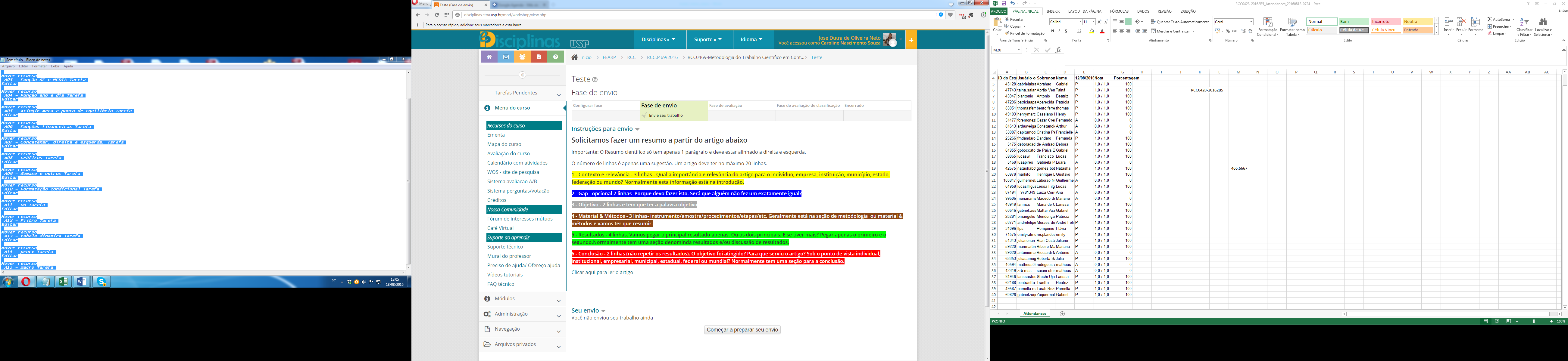 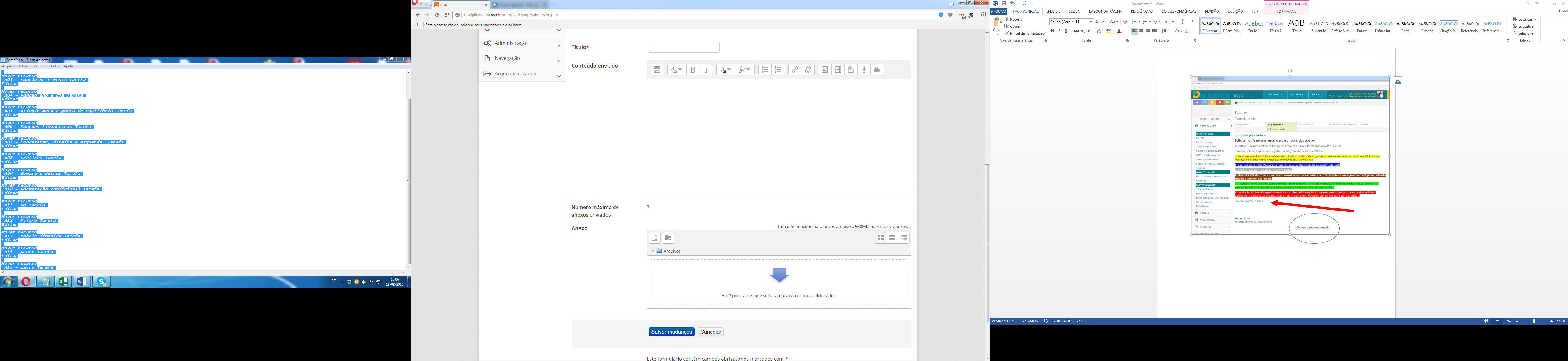 
TesteFase de avaliaçãoInstruções para avaliação PEER EVALUATION - AVALIAÇÃO DE PARESAgora vai avaliar 2 colegas e fazer uma auto-avaliação do seu resumo:Lembrando as seções de um resumo:1 - Contexto e relevância - 3 linhas - Qual a importância e relevância do artigo para o individuo, empresa, instituição, município, estado, federação ou mundo? Normalmente esta informação está na introdução. 2 - Gap - opcional 2 linhas- Porque devo fazer isto. Será que alguém não fez um exatamente igual?3 - Objetivo - 2 linhas e tem que ter a palavra objetivo4 - Material & Métodos - 3 linhas- instrumento/amostra/procedimentos/etapas/etc. Geralmente está na seção de metodologia  ou material & métodos e vamos ter que resumir.5 - Resultados - 4 linhas. Vamos pegar o principal resultado apenas. Ou os dois principais. E se tiver mais? Pegar apenas o primeiro e o segundo.Normalmente tem uma seção denominda resultados e/ou discussão de resultados.6 - Conclusão - 2 linhas (não repetir os resultados). O objetivo foi atingido? Para que serviu o artigo? Sob o ponto de vista individual, institucional, empresarial, municipal, estadual, federal ou mundial? Normalmente tem uma seção para a conclusão.Você deverá avaliar 2 colegas e incluir um feedback para cada um.Como vamos avaliar? Usando uma rubrica. Lembre que esta rúbrica é a mesma que vc será avaliado de forma anônima.Instruções para fazer as 3 (TRÊS) AVALIAÇÕES (É OBRIGADO FAZER AS 3): 1) Na tela de avaliações você verá as "Tarefas designadas para avaliar" 
Irão estar listados o seu trabalho e mais 2. Para avaliar cada um, você deve clicar no botão AVALIAR.2) Na tela de avaliação, existe os critérios (um possível resultado) e os níveis para cada critério. Deve escolher uma das colunas para a resposta a cada critério.3) Se o sistema pedir uma nota, não precisa preencher esse campo.4) Na tela de avaliação,no final dela, existem 4 botões, clique o primeiro: "Salvar e exibir o próximo".Se clicar em "Salva e sair", PODE NÃO TER COMPLETADO A TAREFA. Volte e veja se está completa (olhe no passo 3, a seguir, como confirmar isso). 
ATENÇÃO: Se você já avaliou todos os critérios de uma avaliação, você deve clicar no primeiro botão (SALVAR E EXIBIR O PRÓXIMO). 
5) AO FINAL, CONFIRA SE FEZ AS 3 AVALIAÇÕES: 
Volte na tela de TAREFAS DESIGNADAS PARA AVALIAR e confira: As tarefas que você concluir corretamente a avaliação estarão escritas "já foi avaliada" e o botão estará escrito "Reavaliar". 
O que não foi avaliado ainda, estará escrito "Nenhuma nota ainda" e o botão estará escrito com "Avaliar" 
6) IMPORTANTE: Para ganhar o ponto na ATIVIDADE, você deve completar as 3 (TRÊS) avaliações ,ALÉM DE dar O FEEDBACK para os dois colegas.SÓ TERMINOU SE FIZER AS 3 AVALIAÇÕES (1 SUA E MAIS DOIS COLEGAS), ALÉM DO FEEDBACK AOS DOIS COLEGAS.Resumo original do autorResumo Este artigo objetivou examinar as expectativas dos discentes de Ciências Contábeis quando estes ingressaram na universidade, com vistas a verificar se estas expectativas foram mantidas ou modificadas no decorrer do curso e, ainda, o seu grau de satisfação com o referido curso. Utilizou-se uma abordagem metodológica empírica, por meio de pesquisa exploratória, com aplicação de questionários. A amostra foi de 324 estudantes distribuídos ao longo dos períodos. Utilizou-se o teste estatístico não-paramétrico qui-quadrado. Constatou-se que as três principais expectativas, preferencialmente, foram: prestar concurso público, trabalhar em empresas de terceiros e abrir negócio próprio. Sobre o grau de satisfação, verificou-se que os discentes mostram-se satisfeitos.